Druga Niedziela po Narodzeniu PańskimEwangelia wg św. Jana 1,1-18.Na początku było Słowo, a Słowo było u Boga, i Bogiem było Słowo.
Ono było na początku u Boga.
Wszystko przez Nie się stało, a bez Niego nic się nie stało, co się stało.
W Nim było życie, a życie było światłością ludzi,
a światłość w ciemności świeci i ciemność jej nie ogarnęła.
Pojawił się człowiek posłany przez Boga —Jan mu było na imię.
Przyszedł on na świadectwo, aby zaświadczyć o światłości, by wszyscy uwierzyli przez niego.
Nie był on światłością, lecz posłanym, aby zaświadczyć o światłości.
Była światłość prawdziwa, która oświeca każdego człowieka, gdy na świat przychodzi.
Na świecie było Słowo, a świat stał się przez Nie, lecz świat Go nie poznał.
Przyszło do swojej własności, a swoi Go nie przyjęli.
Wszystkim tym jednak, którzy Je przyjęli, dało moc, aby się stali dziećmi Bożymi, tym, którzy wierzą w imię Jego -
którzy ani z krwi, ani z żądzy ciała, ani z woli męża, ale z Boga się narodzili.
A Słowo stało się ciałem i zamieszkało wśród nas. I oglądaliśmy Jego chwałę, chwałę, jaką Jednorodzony otrzymuje od Ojca, pełen łaski i prawdy.
Jan daje o Nim świadectwo i głośno woła w słowach: «Ten był, o którym powiedziałem: Ten, który po mnie idzie, przewyższył mnie godnością, gdyż był wcześniej ode mnie».
Z Jego pełności wszyscy otrzymaliśmy – łaskę po łasce.
Podczas gdy Prawo zostało dane za pośrednictwem Mojżesza, łaska i prawda przyszły przez Jezusa Chrystusa.
Boga nikt nigdy nie widział; ten Jednorodzony Bóg, który jest w łonie ojca, o Nim pouczył.Druga Niedziela po Narodzeniu Pańskim1. W środę Uroczystość Objawienia Pańskiego (Trzech Króli). Msze św. tak jak w niedziele, na każdej z nich poświęcenie kredy. Rano w święto Trzech króli  poświęcimy wodę, którą można będzie zabrać  do swojego domu i nią poświęcić dom, rodzinę oraz budynki gospodarcze. Prosimy zaopatrzyć się w buteleczki. Po każdej Mszy św. będzie odmówiona kolędowa modlitwa błogosławieństwa rodziny. Bóg zapłać za ofiary kolędowe, które sukcesywnie wpływają. Dla nas księży jest to czytelny znak, że w tym roku zachowujemy całkowitą ostrożność i traktujemy otrzymany i przeczytany list kolędowy jako namiastkę kolędy. Jeżeli jednak ktoś będzie życzył sobie kolędę tradycyjną, to też będzie możliwe po uzgodnieniu z którymś z księży.2. Orszak Trzech Króli w roku 2021 co prawda był odwołany, ale piękna idea nie może zaginąć. Dlatego postanowiliśmy z Panią Renatą Kaczmarek, dyrektor GOK-u, zaprosić wszystkie dzieci na Mszę św. o godz. 9.30. Każde dziecko otrzyma koronę, znaczek orszakowy i śpiewnik.3. Bóg zapłać za ofiary na odrestaurowanie kościoła św. Jana Chrzciciela: Krystyna i Marian Pykacz z Klonownicy Małej – 500 zł, bezimienna z Ostrowa – 100 zł, bezimienna z Klonownicy Małej – 200 zł, Wiktor Kapłan z Lublina – 300 zł, bezimienna z Nowego Pawłowa – 100 zł, Wojciech Krzesiak z ul. Siedleckiej – 100 zł, Grażyna Kondratiuk z ul. Skalskiego – 100 zł4. Bóg zapłać za ofiary na rewitalizację cmentarza: bezimienna z ul. Łosowicza – 100 zł, bezimienna z Nowego Pawłowa – 100 zł5. W tym tygodniu odeszły do Pana: Ewa Dunajko, Anna Mogielnicka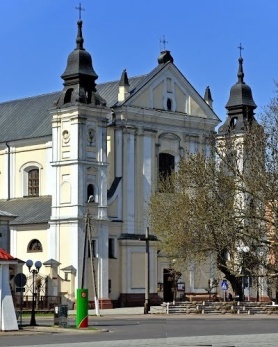 3 stycznia 2021 r.W CIENIU BazylikiPismo Parafii Trójcy św. w Janowie Podlaskim-do użytku wewnętrznego-PONIEDZIAŁEK – 4 styczniaPONIEDZIAŁEK – 4 stycznia7.001. +Stanisława i Janinę Olczak w (r.)2. +Józefę, Janusza Tereszko – of. Urszula Kwaśnik3. +Antoninę w (r.), Zofię w (r.), Annę, Antoniego, Stanisława, Stefanię, zm z rodz Tychmanowiczów, Edwarda Czyżaka – of. Anna CzyżakWTOREK – 5 styczniaWTOREK – 5 stycznia7.00 1. +Jana, Kazimierę Kapłanów, Józefa, Mariannę2. +Macieja – of. Koleżanki i koledzy z pracy3. +za zmarłych polecanych w wypominkach parafialnychŚRODA – 6 styczniaŚRODA – 6 stycznia8.00 1. +Marię, Konstantego, Alojzego, zmarłych z rodziny – of. Irena Pańko2. +Ewę Dunajko w 9 dz9.301. +Wacława Hurbańczuka w 7 r., Henryka, Genowefę2. +Karolinę, Józefa, Franciszka, Anielę, Tadeusza zm z rodz Wójtowiczów, Krzywdów, Halinę Szewczuk – of. Ewelina Przybylska11.30+Adama Lenarta w 3 r., Andrzeja, Marię – of. Dzieci i żona17.00W intencji uczestników nowenny do MBNPCZWARTEK – 7 styczniaCZWARTEK – 7 stycznia7.001. +Walentynę Czerewko – of. KRK zel. Franciszki Kruk z Granny2. +Bogdana Wilczaka w (r.), zmarłych rodziców z obu stron3. +Annę Mogielnicką w 9 dzPIĄTEK – 8 styczniaPIĄTEK – 8 stycznia7.001. +Marka Awerczuka, dziadków, Stanisławę i Franciszka, wujka Stanisława – of. Marcin2. +za zmarłych z rodziny Roczniaków, Kurników, Łukaszuków, Benbrzowskich3. +Jana Marciniuka w 30 dzSOBOTA – 9 styczniaSOBOTA – 9 stycznia7.001. +Józefę Artemiuk w (r.), zm z rodz Artemiuków – of. koleżanki2. +Alojzego Kauczora w 67 r., Kazimierę Kauczor – of. Córka i wnuczka3. +Antoniego Ryszkowskiego w 30 dzNIEDZIELA – 10 styczniaNIEDZIELA – 10 stycznia8.00+Mariannę Buczyńską w (r.), Kazimierza, zm z rodz Buczyńskich i Sidoruków – of. dzieci9.301. +Stanisława w (r.), Szymona w (r.), zmarłych rodziców z obu stron – of. rodzina2. Mariannę, Józefa, zm z rodz Fedoruków, Stanisława, Wiktora, Mariannę, zm z rodz Weremczuków – of. Janina Weremczuk11.301. W intencji parafian2. Dz – bł w 55 r. ślubu Danuty i Sławomira o Boże bł i potrzebne łaski – of. Dzieci i wnuki3. (poza par.) +Jana w 31 r., Kazimierę, zm z rodz Kapłanów i Kotlarczuków17.00+Mariusza Okonia w 9 r. – of. Rodzice i rodzeństwo